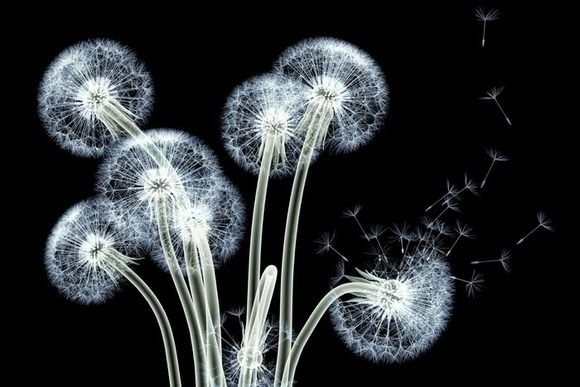 Рисуем одуванчик                            В данном занятии преследуются задачи: закрепить навыки рисования в нетрадиционной технике «тычком жесткой трубочкой»;познакомить со способом «печати» элемента рисунка;развивать словарный запас словами: живопись, бутоны, луговые, красивые, СОЛНЕЧНЫЕ, пушистыелегкие, лекарственные цветыформировать композиционные навыки;воспитывать любовь к природе и интерес к живописи.Родитель:        Горел в траве росистой                         Фонарик золотой                         Потом померк, потух                         И превратился в пух                                                   (одуванчик)      Родитель: Правильно одуванчик. Одуванчик – это чудесный, волшебный цветок. А как ты думаешь почему?Ребёнок: Он превращается в пух и может улететь далеко, цветет с поздней весны и до осени, похож на сначала на солнце, а потом на пух.Родитель: Да этот простой цветок радует нас на протяжении всего лета. Мы собираем его в букеты, плетем венки.Одуванчик придорожный
Был, как солнце золотым,
Но отцвёл и стал похожим
На пушистый белый дым.Ты лети над тёплым лугом
И над тихою рекой.
Буду я тебе, как другу,
Долго вслед махать рукой.                              В.СтепановРодитель : А давайте поиграем в игру. (Родитель и ребёнок встают напротив друг друга)  Дидактическое упражнение с мячом «Подбери слово»
Родитель: Желтый как,   Ребенок: солнышко.                                          Круглый как …
Мягкий как …
Белый как …
Пушистый как …
Хрупкий как …
Вот какой удивительный цветок!Физминутка «Одуванчик»
Одуванчик, одуванчик!
(Приседают, потом медленно поднимаются)
Стебель тоненький, как пальчик.
Если ветер быстрый-быстрый
(Разбегаются в разные стороны)
На поляну налетит,
Все вокруг зашелестит.
(Говорят «ш-ш-ш-ш-ш»)
Одуванчика тычинки
Разлетятся хороводом
(Берутся за руки и идут по кругу)
И сольются с небосводом.Показ способа рисования одуванчика смотри видео https://www.youtube.com/watch?v=qdq6znih_YwРефлексия– Вот наша работа готова! Тебе понравилось? Что самое сложное было? Что самое легкое?– У тебя получились красивые, волшебные одуванчики просто замечательные, легкие как облака.– А ты знаешь, как художники оформляют свои картины перед выставкой? (В рамки). Предлагаю во второй половине дня изготовить рамку и устроить выставку. А что нам может понадобится? (Поскольку дети постоянно занимаются разными видами творчества, они предлагают: полоски для квилинга, полоски цветного гофра картона, пластилиновые жгутики).